nüsha:T.C.SELÇUK ÜNİVERSİTESİ EDEBİYAT FAKÜLTESİMÜTERCİM VE TERCÜMANLIK BÖLÜMÜÖĞRENCİ STAJ SİCİL FİŞİ / STAJ BAŞLANGIÇ KABUL BELGESİÖğrenci Tarafından Doldurulacak Kısım: 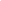 ÖĞRENCİNİN:Staj Yapılacak Kurum Tarafından Doldurulacak Kısım: STAJ YAPILACAK KURUMUN:STAJYER ÖĞRENCİNİN:STAJ YAPILACAK KURUM YETKİLİSİNİN:Mütercim ve Tercümanlık Bölümü Staj Komisyonu Tarafından Doldurulacak Kısım:Yukarıda kimliği yazılı olan öğrencinin stajı, …..............  gün olarak kabul edilmiştir.                                                                                                     Tarih:Mütercim ve Tercümanlık Bölümü Staj Komisyonu Başkanınüsha:T.C.SELÇUK ÜNİVERSİTESİEDEBİYAT FAKÜLTESİMÜTERCİM VE TERCÜMANLIK BÖLÜMÜÖĞRENCİ STAJ SİCİL FİŞİ / STAJ BAŞLANGIÇ KABUL BELGESİÖğrenci Tarafından Doldurulacak Kısım: ÖĞRENCİNİN: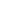 Staj Yapılacak Kurum Tarafından Doldurulacak Kısım: STAJ YAPILACAK KURUMUN:STAJYER ÖĞRENCİNİN:STAJ YAPILACAK KURUM YETKİLİSİNİN:Mütercim ve Tercümanlık Bölümü Staj Komisyonu Tarafından Doldurulacak Kısım:Yukarıda kimliği yazılı olan öğrencinin stajı, …..............  gün olarak kabul edilmiştir.Tarih:Mütercim ve Tercümanlık Bölümü Staj Komisyonu BaşkanıAdı ve SoyadıÖğrenci NumarasıSınıfıDoğum Yeri ve YılıAnabilim DalıAdı ve UnvanıAdresiTelefon NumarasıFaks NumarasıFaaliyet AlanıÇalışacağı ŞubeÇalışacağı BölümÇalışacağı Bölümdeki Personel SayısıStaja Başlama TarihiStajı Bitirme TarihiStaj Yapacağı Gün SayısıUnvanı, Adı ve SoyadıİmzasıKaşeAdı ve SoyadıÖğrenci NumarasıSınıfıDoğum Yeri ve YılıAnabilim DalıAdı ve UnvanıAdresiTelefon NumarasıFaks NumarasıFaaliyet AlanıÇalışacağı ŞubeÇalışacağı BölümÇalışacağı Bölümdeki Personel SayısıStaja Başlama TarihiStajı Bitirme TarihiStaj Yapacağı Gün SayısıUnvanı, Adı ve SoyadıİmzasıKaşe